Филиал «Солнечный»Отчет о деятельности  учреждения за 2015г.Во исполнение «Дорожной карты» (Плана мероприятий «Повышение эффективности и качества услуг в сфере социального обслуживания населения в городе Москве на 2013-2018 годы»), разработанной Министерством труда и социальной защиты РФ, Государственным бюджетным учреждением Территориальным центром социального обслуживания «Зеленоградский» филиалом «Солнечный» реализуется Стратегия развития учреждения на 2013-2015 годы, направленная на совершенствование и модернизацию социального обслуживания и внедрение новых инновационных социальных программ, в первую очередь, на: социальную поддержку граждан пожилого возраста, лиц с ограниченными возможностями, в том числе детей-инвалидов; семей с детьми; своевременное и качественное предоставление государственных услуг; всестороннее удовлетворение потребностей граждан пожилого возраста иинвалидов, а также расширение сферы социального обслуживания населения и повышение эффективности деятельности учреждения. Государственное задание на 2015 год по основным видам социальных услуг: нестационарное социальное обслуживание на дому,  предоставление адресной неотложной помощи разового характера, нестационарное социальное обслуживание в форме дневного пребывания, нестационарное социальное обслуживание несовершеннолетних детей и семей с детьми, комплексная реабилитация инвалидов в нестационарной форме, оказание разовыхуслуг «Мобильной социальной службой» выполнено.2015 год в Москве был объявлен ГОДОМ ЛИТЕРАТУРЫ, поэтому особое внимание уделялось мероприятиям и программам, направленным на изучение культурного наследия и развитие творческого потенциала получателей социальных услуг. Здоровый образ жизни, как важный фактор физического и духовного развития – это показатель общей культуры человека, что особенно важно для граждан пожилого возраста, лиц с ограниченными возможностями, в том числе детей-инвалидов.Актуализация информации, содержащейся в социальных паспортах ветеранов ВОВ района, проводилась сотрудниками филиала ежеквартально. В социальном паспорте отражается индивидуальная потребность каждого ветерана и принятые меры по их социальной поддержке.Для оказания комплексной социальной помощи ветеранам ВОВ в  филиале постоянно работают комиссии из представителей Совета ветеранов районов, Управ районов и Управлений социальной защиты населения районов и ТЦСО, которые при выявлении нуждаемости ветеранов в тех или иных видах помощи принимают срочные меры по их социальной поддержке.38 ветеранам ВОВ, отметившие в 2015 году юбилеи были поздравлены на дому с вручением памятного подарка. В 2015 году в филиале «Солнечный» на обслуживании в отделениях социального обслуживания на дому состояли 1163 чел.Ко Дню Победы все участники ВОВ, и ко Дню начала Битвы за Москву - участники обороны, состоящие на надомном обслуживании, получили по линии Департамента социальной защиты населения праздничные продуктовые наборы.Традиционно в филиале проходят праздничные мероприятия, посвященные Дню Победы, началу разгрома немецко-фашистских войск в Битве под Москвой и другим памятным датам ВОВ.В 2015 году продолжилось предоставление социально-экономических услуг, внедренных в 2013 году, таких как выдача электронных сертификатов на покупку продуктов, в том числе диабетикам, и предоставление горячих обедов для граждан, которые не могут самостоятельно приготовить пищу как в столовойфилиала, так и с доставкой на дом.С каждым годом все больше реализуется культурно-досуговых, образовательных и оздоровительных программ для людей старшего поколения, ориентированных на активное долголетие.В конце 2015 года для организации досуговой, оздоровительной и просветительной работы с пенсионерами, инвалидами и семьями с детьми, в том числе с детьми-инвалидами в филиале «Солнечный» и его филиалах работало 45различных клубов, кружков и «школ здоровья», из них 27 работают на базе отделений дневного пребывания, а в течение года создано 8новых клубов и кружков.С целью популяризации работы в кружках прикладного творчества в филиале постоянно проводятся выставки творческих работ пенсионеров и инвалидов: «Зимние узоры», «Весеннее настроение»,«Женские руки», «Святая пасха», «Яркие краски жизни» и др., а также выставки авторских работ.Получатели социальных услугфилиала ежегодно являются активными участниками городских конкурсов прикладного творчества «Я такой же, как ты», «Супердедушка – 2015»,«Супербабушка- 2015». Помимо участия в городских фестивалях и конкурсах, в филиале проводятся собственные «Яблочный спас», «Осень золотая» и др., в течение года в них приняли участие более 1000 чел.Неотъемлемой частью работы с пожилыми людьми является развитие социального туризма. Активное долголетие людей старшего поколения и социальная интеграция инвалидов, их социокультурная реабилитация осуществляется разными путями, в том числе и через социальный туризм. В рамках программы «Социальный туризм» организуется экскурсионная работа, которая носит не только образовательный и просветительский характер, но и дает возможность восполнить потребность в общении. Социальный туризм очень популярен среди пенсионеров и инвалидов. В течение 2015 года для жителей района организовано 52автобусных экскурсий по Москве и ближайшему Подмосковья и более 10 пешеходных. Отделение дневного пребывания граждан пожилого возраста и инвалидов идет в ногу со временем, используя инновационные направления в организации досуга.Организовано обучение  граждан пожилого возраста  и инвалидов основам компьютерной грамотности в 2015г. обучился 124 человек. Также проходят занятия по  обучению пользованием порталом гос. услуг в этом году  обучилось 226 человек.Отделения социальной реабилитации инвалидов ОСРИ предоставляет комплекс услуг, направленных на восстановление или компенсацию утерянных или нарушенных способностей к жизнедеятельности лиц с различными заболеваниями, разного возраста.В Отделение социальной реабилитации инвалидов  на учете состоят 1204 человек из числа инвалидов.В 2015 году отделениями социальной реабилитации инвалидов оказано 12222 услуги по  комплексной реабилитации.Основные реабилитационные мероприятия, оказанные в ОСРИ «Солнечный» в течение 2015 года: Социальная реабилитация: Социокультурная реабилитация– 188 человек Социально-бытовая адаптация– 196 человек Социально-психологическая реабилитация– 196 человек Восстановительная реабилитация – 146 человекПрофессиональная реабилитация: информирование и консультирование - 56 человек.В рамках месячника, посвященного Международному Дню инвалидов, более 200 инвалидов приняли участие в мероприятиях, организованных ОСРИ: круглые столы, лекции, беседы, встречи, семинары, презентации новых форм и технологий по реабилитации, праздничные программы, чаепития, спортивные игры.Для увеличения спектра социально-реабилитационных услуг, предоставляемых инвалидам, специалистами Отделения в филиала  «Солнечный» разработаны следующие социальные проекты:- Программа социокультурной реабилитации инвалидов по слуху «Слышать сердцем».Программа направлены на выявление и развитие творческих способностей и повышению самооценки. - Программа «Анималотерапия».В анималотерапии используются символы животных - образы, рисунки, сказочные герои, игрушки, а также настоящие животные, общение с которыми безопасно. - Программа «Игры разума».Программа направлена на повышение уровня самооценки личности, для творческого самовыражения, развития навыков общения. Основой программы являются квест-игры. - Программа «Социальная реабилитация маломобильных инвалидов с использованием интернет-технологий».- Занятия «Кулинарный час» для обучения инвалидов основам здорового питания и быстрому приготовлению вкусных и здоровых блюд.Использование компьютерных технологий существенно расширяет возможности активной жизни инвалидов, самоопределение и самореализацию личности, позволяет  получать реабилитационные услуги, не выходя из дома.В отделении ведется работа с инвалидами по слуху по программе социальной адаптации и интеграции «Услышьте тишину». В 2015 году получили услугу «Комплексная реабилитация инвалидов и лиц с ограничениями жизнедеятельности в нестационарной форме» – 41 инвалид по слуху, сурдопереводческое сопровождение в различные организации Зеленограда и Москвы получили 24 инвалида по слуху. Для полноценного общения с инвалидами по слуху и получения необходимой информации в отделении ведется видеосвязь по скайпу, видеотелефону.Продолжает работу клуб общения глухих «Солнышко». Также в 2015 году продолжена работа по выдаче технических средств реабилитации через пункт выдачи ТСР. За 2015год:​ 619 человек обеспечены 828 единицами ТСР в рамках федерального перечня на общую сумму 7,2 млн. руб. (в 2014 году – 564 человека обеспечены 860 единицами ТСР на общую сумму 4,4 млн. руб.);​ 181 человек обеспечены 243 единицами ТСР в рамках перечня ТСР для жителей города Москвы на общую сумму 583 тыс. руб. (в 2014 году
138 человек обеспечены 202 единицами ТСР на сумму 727 тыс. руб.). Кроме того, выдано 62 сертификата на технические средства реабилитации в рамках городского перечня.​ 77 человек обеспечены техническими средствами реабилитации через пункты выдачи технических средств реабилитации во временное пользование (в 2014 году – 65человек);1 531 человек обеспечен абсорбирующим бельем на сумму 15,2 млн. руб. (в 2014 году – 1 399 человек на сумму 10,5 млн.руб.).В 2015 году работу с семьями и детьми осуществляло отделение социальной помощи семье и детям. Основное направление деятельности - это оказание услуг по нестационарному социальному обслуживанию несовершеннолетних и семей с детьми, а также лиц из числа детей сирот и детей, оставшихся без попечения родителей от 18 до 23-х лет, находящихся в трудной жизненной ситуации и (или) социально опасном положении.По состоянию на 01.01.2015г. социальном обслуживании состоят; 487 семей, 856 детей, на социальном сопровождении находится 7 человек из числа детей-сирот и детей, оставшихся без попечения родителей.В отделении созданы и работают:- служба по проведению индивидуальной профилактической работы с семьями и детьми;- сектор профилактики семейного неблагополучия. Осуществляется социальный патронат над семьями с детьми, нуждающихся в поддержки государства, социальное сопровождение лиц из числа детей-сирот и детей, оставшихся без попечения родителей, выпускников интернатных учреждений в возрасте до 23-х лет. Ведется работа по оказанию срочной социальной помощи.В Службе ИПР состоит:- 8 семей, 12 детей – в социально опасном положении;- 22 семьей, 30 детей – в трудной жизненной ситуации.В 2015 году Службой ИПР проводилась работа со 125 семьями (168 детей), в связи с положительной динамикой в течение года было снято с сопровождения 40 семей (66 детей). Из общего количества выпускников, состоящих на социальном сопровождении, 4 человека вернулись на закрепленную жилую площадь, 3 человека проживают в квартирах, полученных по договору безвозмездного пользования через ГУП «Моссоцгарантия».Из общего количества выпускников, состоящих на социальном сопровождении:•	3  выпускника обучаются в различных учебных заведениях;•	4  человек  работает.В семьях, находящихся на социальном сопровождении выпускников воспитываются  1  детей.  Установлено межведомственное взаимодействие по социальному сопровождению лиц из числа детей-сирот и детей, оставшихся без попечения родителей с подразделениями по делам несовершеннолетних органов внутренних дел и районными комиссиями по делам  несовершеннолетних и защите их прав.В течение года осуществлялся социальный патронат над семьями с детьми, нуждающихся в поддержки государства. За 2015 г. было заключено 9 договоров, из которых 3 прекращены по улучшению ситуации в семье. В Отделение ведется работа с семьями с детьми-инвалидами, имеется электронная база данных детей-инвалидов. В 2016 г. будет разработана программа «Свежий ветер» для семей, воспитывающих детей с инвалидностью по правовому и психолого-педагогическому сопровождению. В 2015 г. была оказана социальная помощь:- электронные сертификаты – 147 чел.;- вещевая помощь – 1600 ед.;- праздничные продуктовые наборы – 352 шт.В рамках городской программы «Московские каникулы» на базе ОСПСиД работал оздоровительный лагерь, который посетили 54 семьи и 76 детей.В 2015 году большую помощь Управы и муниципалитеты оказали в проведении традиционных благотворительных акций: «Поможем подготовиться к выпускному балу!», «Семья помогает семье» Соберем ребенка в школу!»В 2015 году значительно увеличилось количество услуг, предоставленных на платной основе. Фактическая потребность населения в данных услугах превзошла прогнозируемые показатели на 2015год  по сравнению с 2014 годом количество оказанных платных услуг увеличилось более чем в 2 раза.Наиболее востребованные из платных услуг: кислородный коктейль, поездка на городском транспорте, влажная уборка, приготовление горячей пищи, чтение периодических изданий.В 2015 году продолжилась реализация ранее разработанных социальных проектов и внедрение новых социальных программ и проектов.В течение 2015 года получило развитие кружковой и клубной работы, открылись:«Грация» - танцы народов мира;«Восточные танцы»;Уроки тенниса;Музыкальный кружок «Очарование романса»;«Элегантность» - уроки макияжа;Йога для пожилых;Творческая студия «Кружево» для родителей и детей;Клуб «Если хочешь быть здоров» - занятия, лекции, беседы, сеансы направленные на оздоровление;Театральный кружок для инвалидов по слуху.Введение информирования жителей районов льготных категорий по телефону позволило усилить выявительный характер и повысить адресность оказываемой социальной помощи, а также увеличить посещаемость социально-значимых и культурно-досуговых мероприятий, организуемых в филиале.Задачи на 2016г.:- Обеспечить высокое качество обслуживания ПСУ и безусловное выполнение государственного задания всеми подразделениями филиала в соответствии с Федеральным Законом РФ от 28.12.2013 г. № 442-ФЗ «Об основах социального обслуживания граждан в Российской Федерации». - Активно продолжать информационно-разъяснительную работу с населением, с целью привлечения ПСУ. - внедрить новые формы работы с молодыми инвалидами: программа «Школа Президента» (для формирования гражданской позиции), программа «Университет Дружбы народов» (социализация и интеграция инвалидов в общество), программа «Игры разума» (повышение уровня самооценки личности (квест-игры).- Продолжить развитие новой кружковой и клубной работы в интересах ПСУ (театральный кружок для пожилых граждан); - Расширять социальное партнерство для увеличения количества и видов оказываемой социальной помощи населению с образовательными, культурными, спортивными и медицинскими учреждениями; - реализовать программу  «По отдельности мы - капли, вместе мы – океан!» (работа с коллективом – тимбилдинг, направленная на командообразование); - Развивать молодежное партнерство среди сотрудников филиала, студентов ВУЗов и учащихся старших классов района по волонтерской деятельности.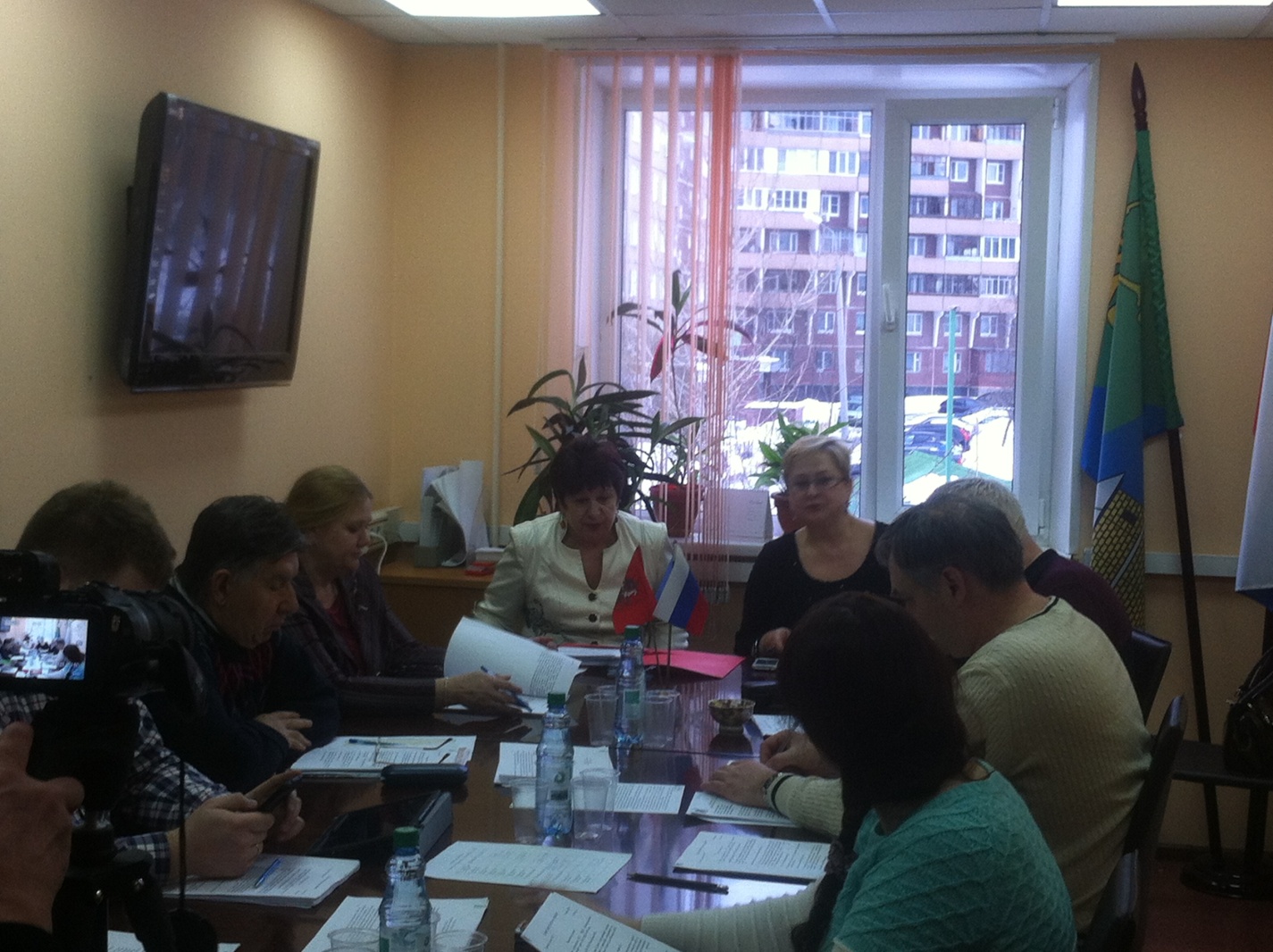 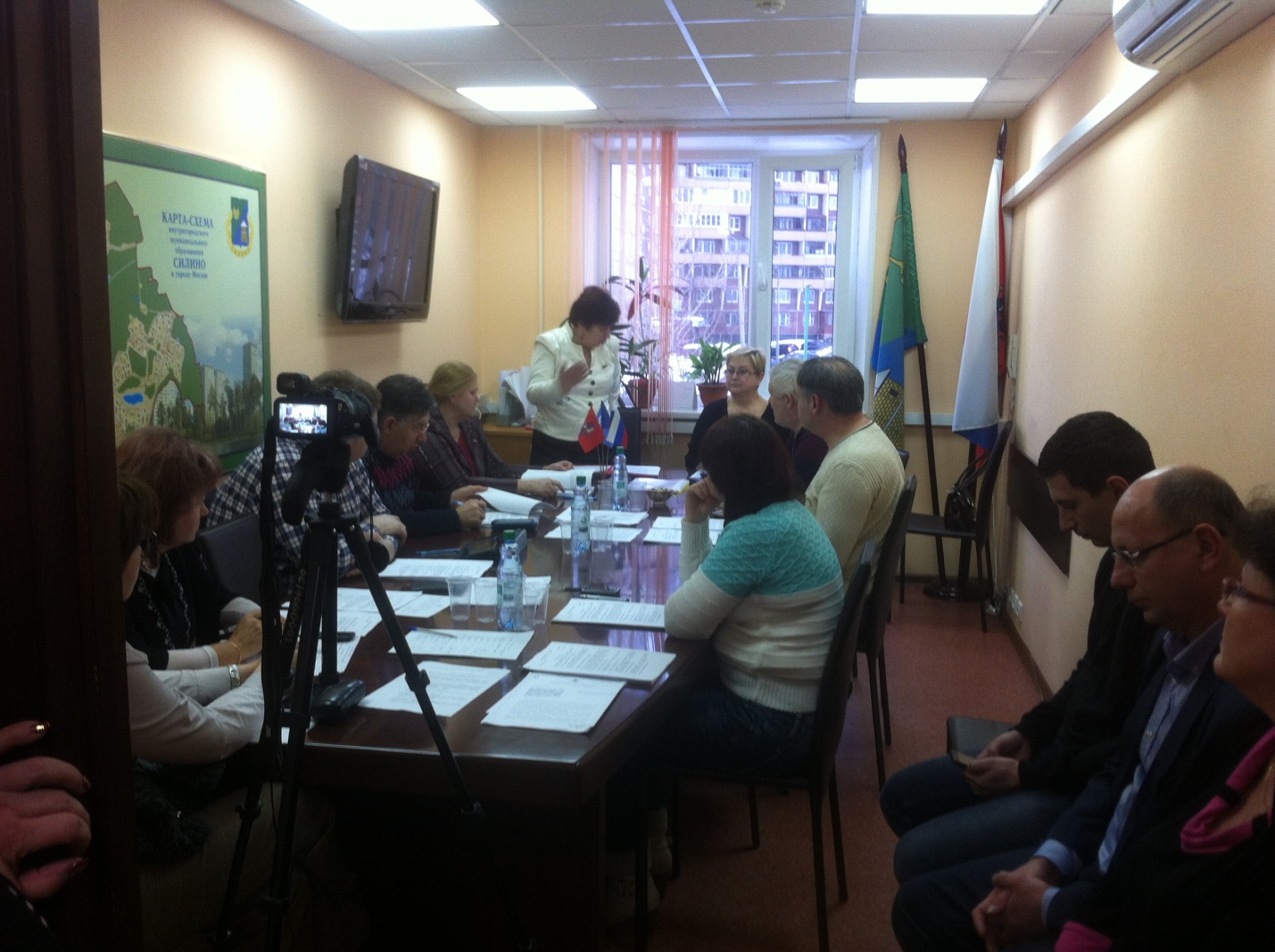 